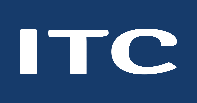 TEKS GRADE 4Texas has adopted curriculum standards that are to be used in all the state's public schools. The current standards, which outline what students are to learn in each course or grade, are called Texas Essential Knowledge and Skills (TEKS)ENGLISH LANGUAGE ARTS AND READING MATHSCIENCESOCIAL STUDIESCompiled for you by   Indian Tuition Center https://indiantuitioncenter.comsiva@indiantuitioncenter.com512-586-7824Reading/Comprehension SkillsWriting/Writing ProcessReading/FluencyWriting/Literary TextsReading/Vocabulary DevelopmentWritingReading/Comprehension of Literary Text/Theme and GenreWriting/Expository and Procedural TextsReading/Comprehension of Literary Text/PoetryWriting/Persuasive TextsReading/Comprehension of Literary Text/DramaOral and Written Conventions/ConventionsReading/Comprehension of Literary Text/FictionOral and Written Conventions/Handwriting, Capitalization, and PunctuationReading/Comprehension of Literary Text/Literary NonfictionOral and Written Conventions/SpellingReading/Comprehension of Literary Text/Sensory LanguageResearch/Research PlanReading/Comprehension of Literary Text/Independent ReadingResearch/Gathering SourcesReading/Comprehension of Informational Text/Culture and HistoryResearch/Synthesizing InformationReading/Comprehension of Informational Text/Expository TextResearch/Organizing and Presenting IdeasReading/Comprehension of Informational Text/Persuasive TextListening and Speaking/ListeningReading/Comprehension of Informational Text/Procedural TextsListening and Speaking/SpeakingReading/Media LiteracyListening and Speaking/TeamworkMathematical Process standardsGeometry and MeasurementNumbers and OperationsData AnalysisAlgebraic reasoning Personal Financial LiteracyScientific investigation and reasoningEarth and spaceMatter and energyOrganisms and environmentsForce, motion, and energyHistoryCitizenshipGeographyCultureEconomicsScience, technology, and societyGovernmentSocial Studies Skills